PROPÓSITO.Garantizar que los servicios de mensajería y paquetería se presten con calidad y eficacia, asegurando con esto, una comunicación eficaz entre las diferentes áreas que integran el sistema educativo estatal.ALCANCE.Participan en este procedimiento El área solicitante, Jefe de Servicios Generales y el Área de Registro de Correspondencia.Mensajería de Salida:Inicia cuando el área solicitante del servicio entrega el sobre o paquete a enviar al área de correspondencia para su clasificación (correo ordinario registrado o paquetería) registro en la Bitácora correspondiente y termina cuando es entregado para su reparto al servicio postal mexicano o empresa de envíos privada.  Mensajería de Entrada:Inicia cuando se recibe la mensajería en el área de correspondencia por parte del servicio postal mexicano o empresa de envíos privada y termina cuando se distribuye entre los destinatarios y se recaba la firma en la bitácora correspondiente.Este procedimiento da cumplimiento a los requisitos de la Norma ISO 9001:2008, elementos 6.3 	POLÍTICAS DE OPERACIÓN.Se requiere cada sobre o paquete traiga anexo el trámite de servicio de mensajería debidamente requisitado.DOCUMENTOS DE REFERENCIA. REGISTROS.6. TÉRMINOS Y DEFINICIONES. Servicio de paquetería y mensajería: Comprende los tipos de envío de correspondencia (ordinario, registrado  personal y paquetería).Correo Ordinario: Carta ordinaria de poco valor materia que no precisa su entrega segura al destinatario. Correo Registrado: Carta certificada con alto valor material la cual contiene un numero identificación para su posterior rastreo y verificación de entrega al destinatario.Personal: Se entrega directamente al destinatario de manera personalizada.Paquetería: Tipo de correspondencia que se envía a través de compañías de paquetería privada contratada por la dependencia.DIAGRAMA DE FLUJO.8. DESCRIPCIÓN DEL PROCEDIMIENTO.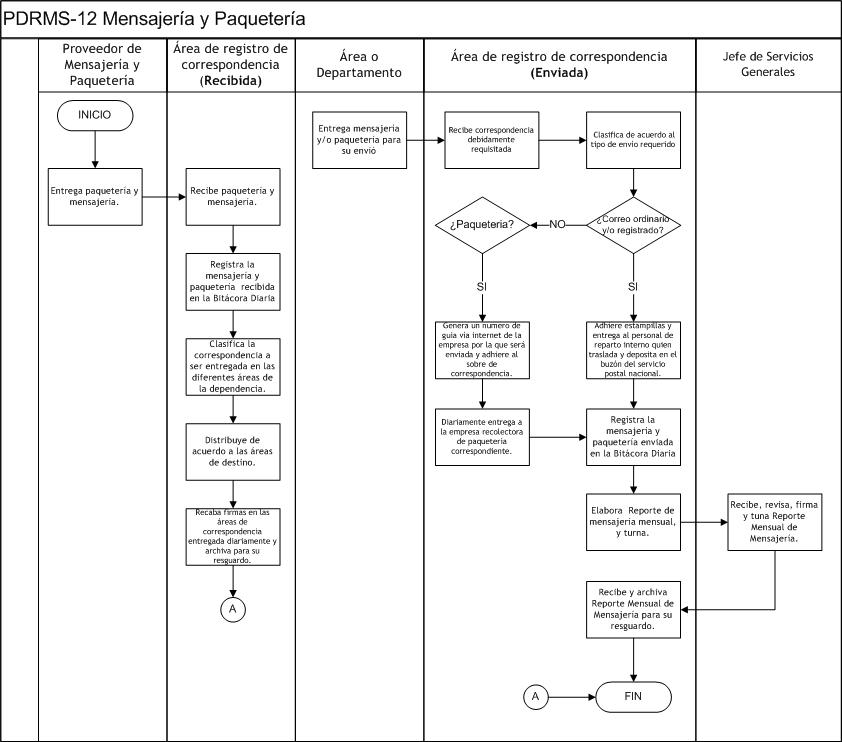 9. PRODUCTOS.10. CONTROL DE CAMBIOS.No aplica Nombre del RegistroCódigoTiempo de RetenciónLocalización y AccesoDisposición de los RegistrosBitácora Diaria de Mensajería y Paquetería RecibidaRDRMS-12.011 AñoA-B-2A-B3Bitácora Diaria de Mensajería y Paquetería EnviadaRDRMS-12.021 AñoA-B-2A-B3Concentrado Mensual de Envíos y Recibos de Mensajería y PaqueteríaRDRMS-12.031 AñoArchiveroA-B2Elaboró:Lic. Enrique Adolfo Bastidas FélixDirector de Recursos Materiales y ServiciosRevisó:Lic. Sinaí Burgueño BernalSupervisor de ProcedimientosValidó:Lic. Rosmery Osuna PatrónRepresentante de la DirecciónAprobó:Ing. Felipe Álvarez OrtegaAlta Dirección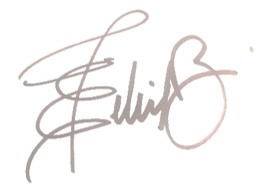 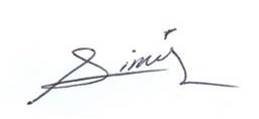 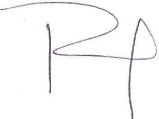 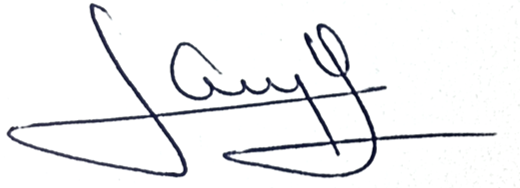 ResponsableActividadTareasRegistroProveedor de Mensajería y PaqueteríaEntrega paquetería y mensajeríaEntrega paquetería y mensajería.Área de registro de correspondencia         (Recibida)Recibe  sobre de correspondencia y/o paquete para su entrega.Recibe paquetería y mensajería.Registra la correspondencia  recibida en la Bitácora Diaria de Mensajería y Paquetería recibida.Clasifica la correspondencia a ser entregada en las diferentes áreas de la dependencia.Distribuye de acuerdo a las áreas de destino.Recaba firmas en las áreas de correspondencia entregada diariamente y archiva para su resguardo. Pasa a fin de procedimiento.NOTA: Diariamente entrega copia de Bitácora Diaria de Mensajería y Paquetería recibida al Jefe del Departamento de servicios generales.Bitácora diaria de Mensajería y paquetería recibidaRDRMS-12.01Área o DepartamentoEntrega correspondenciaEntrega mensajería para su envió al Área de registro de correspondencia.Área de registro de correspondencia(Enviada)Recibe  sobre de correspondencia y/o paquete para su envío.Recibe correspondencia debidamente requisitada y clasifica de acuerdo al tipo de envío requerido (correo ordinario, correo registrado y/o paquetería)Si el correo es del tipo ordinario o registrado, adhiere estampillas y entrega al personal de reparto interno quien traslada y deposita en el buzón del servicio postal mexicano.Si es por paquetería genera un numero de guía vía internet de la empresa por la que será enviada y adhiere al sobre de correspondencia y diariamente entrega a la empresa recolectora de paquetería correspondienteDiariamente registra la paquetería enviada en la Bitácora Diaria de Mensajería y Paquetería Enviada.NOTA: Diariamente entrega copia de Bitácora Diaria de Mensajería y Paquetería Enviada al Jefe del Depto. de Servicios Generales.Bitácora Diaria de Mensajería y Paquetería EnviadaRDRMS-12.02Área de registro de correspondencia(Enviada)Elabora reporte mensualElabora  Reporte de mensajería mensual, y turna al Jefe de servicios Generales para firma de enterado.Concentrado mensual de envíos y recibos de mensajería y paquetería RDRMS-12.03Jefe de Servicios Generales6. Recibe, revisa, firma y turna.6.1 Recibe, revisa, firma y turna Reporte Mensual de Mensajería.---------Área de registro de correspondencia7. Recibe y archiva.7.1 Recibe y archiva Reporte Mensual de Mensajería para su resguardo.---------Fin de procedimientoFin de procedimientoFin de procedimientoFin de procedimientoProductosServicios de mensajería y paquetería. RevisiónFechaRevisóAprobóDescripción del cambio0002/05/2012RDADEmisión inicial.0128/06/2013RD/SPADSe elimina el punto 9. Indicadores de la estructura del contenido de este procedimiento y se recorre la numeración. 0203/03/2014 RD/SPAD Se modificó el punto 2 en su párrafo segundo, (se actualizó punto 4, quedando los indicados en el mismo punto, se actualizó descripción del procedimiento considerando los cambios en el punto 2. En los  RDRMS-12.02  y RDRMS-12.04 se le incluyó numeración 1 y 2  respectivamente. 0314/07/2014RD/SPAD -Se sustituye a la C. Yadira del Carmen López Aguilar de supervisora de procedimientos por la Lic. Sinaí Burgueño Bernal. - Se incluye en PROPÓSITO: internas y externas. - Se incluye en ALCANCE: Director General de Servicios Administrativos.- Se  eliminó en POLÍTICAS DE OPERACIÓN: 	Existen restricciones en general en los servicios de comunicación derivados del monto que se eroga establecidos por la Dirección de Recursos Materiales y Servicios y el Departamento de Servicios Generales.- Se incluye en POLÍTICAS DE OPERACIÓN: Se requiere autorización de la Dirección General de Servicios Administrativos y Dirección de Recursos Materiales y Servicios para llevar a cabo el trámite de pago.- Se incluye en REGISTROS: tabla de registros, la cual describe código, nombre, tiempo de respuesta, tiempo de retención,  localización y acceso.- Se modificó en REGISTROS: el nombre del registro Hoja de Trámite 1 por Trámite de pago de servicio 1. (Código RDRMS-12.02).- Se modificó en REGISTROS: el nombre del registro Hoja de Trámite 2 por Trámite de pago de servicio 2. (Código RDRMS-12.04).- Se modificó en su totalidad el DIAGRAMA DE FLUJO.- Se modificó en su totalidad la DESCRIPCIÓN DEL PROCEDIMIENTO.- Se eliminó el apartado de ANEXOS. - Se eliminó tabla de SNC.0421/01/2015RD/SPAD - Se modificó en DIAGRAMA DE FLUJO. Actividad 2 y 4. Se eliminaron las palabras (de servicios).- Se modificó en DIAGRAMA DE FLUJO. Actividad 2. Se sustituyen las palabras (comprobantes y reportes de justificación) por (al trámite de pago).- Se modificó en DESCRIPCIÓN DEL PROCEDIMIENTO. Actividad 2 y 4. Se eliminaron las palabras (de servicios).- Se modificó en DESCRIPCIÓN DEL PROCEDIMIENTO. Tarea 2.2.- Se sustituyen las palabras (Elabora memorándum al que adjunta comprobantes para trámite de pago de servicio y reporte de justificación) por (elabora trámite de pago). Y se agrega la Nota: El trámite de pago contiene: memorándum y reportes de justificación.0523/09/2015RD/SPAD-Se cambió el nombre del procedimiento de Comunicación a Mensajería y Paquetería.-Se modificó el propósito.-Se modificó el alcance.-Se modificaron en su totalidad los registros de:* Memorándum por Bitácora diaria de mensajería y paquetería recibida Código RDRMS-12.01*Trámite de pago de servicio 1 por Bitácora diaria de mensajería y paquetería enviada Código RDRMS-12.02.* Reporte justificación por Concentrado mensual de envíos y recibos de mensajería y paquetería. Código RDRMS-12.03-Se eliminó registro de Trámite de pago de servicio 2, código RDRMS-12.04.-Se modificó el diagrama de flujo.-Se modificó la descripción del procedimiento.-Se modificó el producto del procedimiento.0616/01/2016RD/SPADEn sustitución del Lic. Rodolfo Pérez Inzunza Firma el Procedimiento el Lic. Adolfo Duarte Calderón como Director General de Servicios Administrativos.0712/01/2017RD/SPADEn sustitución del Lic. Adolfo Duarte Calderón Firma el Procedimiento el Ing. Felipe Álvarez Ortega como Director General de Servicios Administrativos.0831/03/2017RD/SPADEn sustitución del Profr. Antonio Castro Chávez Firma el Procedimiento el Lic. Enrique Adolfo Félix BastidasDirector de Recursos Materiales y Servicios Generales.0921/06/2017RD/SPAD-En el punto 5. Registros,  se incluye cuadro descriptivo, con tiempo de retención, localización y acceso, y disposición de los registros.